УДК 911.3
Фамилия И. О.1Фамилия И. О.2НАЗВАНИЕ СТАТЬИ1Оганизация, Город, Государство, 2Оганизация, Город, ГосударствоE-mail: 1хххххххх@хх.хх, 2хххххххх@хх.ххАннотация. Текст, текст, текст….Ключевые слова: слово, слово, слово….ВведениеТекст, текст, текстМатериалы и методыТекст, текст, текстРезультаты и обсуждениеТекст, текст, текст, текст, текст, текст, текст, текст, текст, текст, текст, текст, текст, текст, текст, текст, текст, текст (рис. 1).)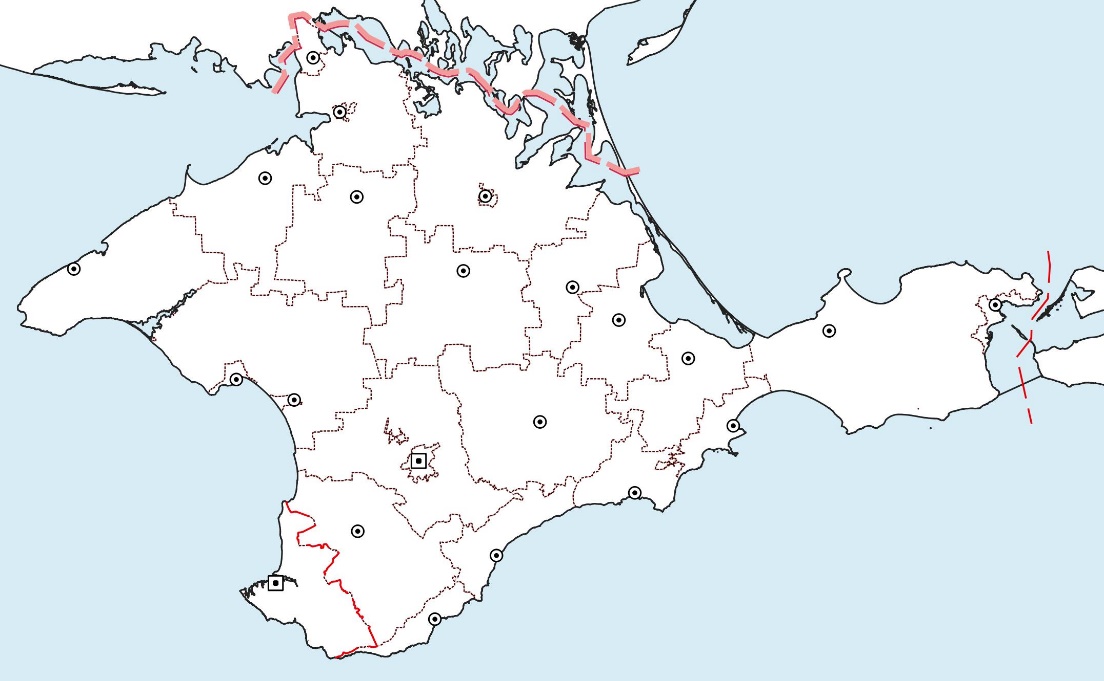 Рис. 1. Географическое положение Крыма.Составлено автором по [1].Текст, текст, текст, текст, текст, текст, текст, текст, текст, текст, текст, текст, текст, текст, текст, текст, текст, текст, текст, текст, текст, текст, текст, текст, текст, текст, текст, текст, текст, текст, текст, текст, текст, текст, текст, текст, текст, текст, текст, текст, текст, текст, текст, текст, текст, текст, текст, текст, текст, текст, текст, текст, текст, текст, текст, текст (1–1).						,					(1–1)где iij – индекс j-го показателя антропогенной или техногенной нагрузки в і-й территориальной единице региона; Gij – уровень j-го показателя антропогенной или техногенной нагрузки в і-й территориальной единице региона; Gjo – уровень j-го показателя антропогенной или техногенной нагрузки в регионе.Текст, текст, текст, текст, текст, текст, текст, текст, текст, текст, текст, текст, текст, текст, текст, текст, текст, текст (табл. 1).Таблица 1. Заглавие таблицыСоставлено по [6, 10, 16].Текст, текст, текст.ВыводыТекст, текст, текстСписок литературыЮдин В. В. Геодинамика Крыма. Симферополь: ДИАЙПИ, 2011. 336 с.Амеличев Г. Н., Вахрушев Б. А., Вахрушева Л. П.  Памятник природы «Глыба пермских известняков» на Симферопольском водохранилище, как элемент ландшафтной структуры Крымского предгорья // Культура народов Причерноморья. 2005. № 64. С. 14–18.MarineTraffic: Global Ship Tracking Intelligence [Электронный ресурс]. Режим доступа: https://www.marinetraffic.com (дата обращения: 12.11.2020).Wang H., Ang B.W., Su B. A Multi-region Structural Decomposition Analysis of Global CO2 Emission Intensity // Ecological Economics. 2017. Vol. 142. December. pp. 163–176.Surname, initials of the author in English1Surname, initials of the author in English2THE TITLE OF THE ARTICLE IN ENGLISH1Organization, City, State, 2Organization, City, StateAbstract. Text, text, text……….Keywords: word, word, word……Субъекты РФ2017–2019 гг.2020–2022 гг.Темп роста, %Республика Крым116 000129 048+11,2Краснодарский край62 57574 302+18,7Ростовская область49 48661 572+24,4Севастополь50 00056 059+12,1